                                                                                                                                               Our Catholic Mission You are all very welcome to celebrate Mass with us on Tuesday 24 September at 9.30 am in the school hall. Please come along if you can.St Francis of Assisi is our nearest Catholic Secondary School and a natural progression for children from St. Joseph’s to continue their education in the Catholic faith. Their Open Evening for children in Y6 is on Wednesday 25 September.Y7 Open Evenings for Secondary Schools in Lichfield are as follows: Tuesday 24 September – The FriaryWednesday 25 September – King EdwardsTuesday 3 October – NetherstoweDates for your diaryThe Sacrament of First Holy Communion will be celebrated on Sunday 10 May 2020. Bishop McGough has also confirmed that the Sacrament of Confirmation will be celebrated on Tuesday 9 June 2020.Parish Mass/Children’s LiturgyThe parish newsletter or website www.romancatholiclichfield.co.uk contains information about Masses and other church notices. Mass Times: 	6pm Saturday @ SS Peter & Paul(with Children’s Liturgy)8.30am Sunday @ Holy Cross 
(with Children’s Liturgy) 11am Sunday @ SS Peter & Paul
(with Children’s Liturgy) Star WorkersCongratulations to our Star Workers this week:Reception: Eibhlin & Isabelle WY1:  Aika & Joseph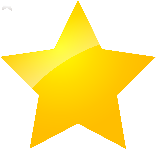 Y2: Jack & NikodemY3: Eloise & HeberY4: Maisie & LouisY5: Thea & Thomas WY6: Alice & DawsonHeadteacher’s Award:  Emily, Max H & Noah HHouse Captain & School Council ElectionsSt ChadHouse Captain: Boo & SamVice-Captain: Sophie & TylerSt ClareHouse Captain: Iris & TomVice-Captain: Lauren & DannySt FrancisHouse Captain: George H & AmeliaVice-Captain: Alice & DawsonSt MargaretHouse Captain: Katherine & JamesVice-Captain: Lily & MartinSchool CouncilYear 1:	Isabella N & DanielYear 2:	Elsie & Joseph MYear 3: Eloise & Jacob HYear 4:	Dolly & JedidiahYear 5:	Jhowlyn & SamYear 6:	Milly & LiamWell done to everyone who took part and congratulations to those elected.  Badges will be presented in assembly on Friday 27 September.AttendanceCongratulations to Y2 the class with the highest attendance this week with 99.4% attendance.Y3 – Baptism photosNext week in RE, Y3 will be learning what happens in the sacrament of Baptism.  Please could you send in/email a photo of your child's Baptism for our display. It would also be lovely to see some of their Baptism clothes/candles.NSPCC – 25 SeptemberParents are invited to an NSPCC parent workshop about use of mobile phones on Wednesday 25 September at 9am. I look forward to a good turnout for this important workshop.Summer Reading ChallengeCompleters will be presented with their prizes at assembly on Monday 30th September.Y4 Celebration Assembly – 27 SeptemberThe Reception Class will be introduced to the rest of the school by Y4 at Y4’s Celebration Assembly on Friday, 27 September (9.10 am).  Reception parents, you are very welcome to come along!Data CollectionYou should have received this week an invitation to provide school via the SIMS Parent Lite app with statutory data. It is important that you provide this information as soon as possible as this will be the information we use in the event of an emergency.  Can you please ensure that you have responded to this request by 27 September.ParentPayParents are reminded that school lunches and snacks need to be pre-booked on ParentPay.  If a meal has not been booked, it will be expected that children bring a packed lunch from home.  AdmissionsOn-line applications for secondary schools has now opened.  The closing date for applications is 31 October 2019. The best way to apply is online at www.staffordshire.gov.uk/admissions Parent HelpersThank you to all who came to the Induction meeting this week.  We really appreciate all your help.  We could still do with even more even if for one morning or afternoon a week.Golden Time- Good to be Green RewardCould you spare half an hour on Fridays? Could you help the children play chess? Sew? Or play board games? We are in need of parents to help with running our Golden Time sessions on Fridays from 3pm to 3.30pm. These sessions are a much looked forward to reward after being so well behaved all week. If you could help out please contact the school office.Family Lunch - Friday 27 September 
SURNAMES D-G (WEEK 2 MENU)MENU CHOICE TO BE IN BY 12 NOON ON 24 SEPTEMBERCome and enjoy a school meal with your children on Friday 27 September at 11.45am.  Please ensure your account is in credit by at least £2.76 for your lunch on parent pay.  Menu choices are available on the school website.  Please email your choice to lunches@st-josephs-lichfield.staffs.sch.uk before 12 noon on Tuesday 24 September.School Calendar and WebsitePlease remember to regularly check the school calendar and website for upcoming events.Whole School Panto VisitDue to popularity and reduced school dates we have needed to have two Panto dates at the Garrick this year. The full details can been seen on ParentPay. As tickets are in short supply, we will need to have bought the tickets by 11 October to secure our booking. Can you please pay for your child/ren’s ticket on ParentPay as soon as possible. Thank you. RainbowsRainbows provides a safe setting in school in which children can talk through their feelings with their peers who are experiencing similar situations.  If you feel your child would benefit from these sessions, please speak to a member of staff.Pupil Premium/Free School MealsParents claiming some benefits can claim free school meals for any of their children who are registered at a Staffordshire school and who would normally be at school at lunch time. School meals are a good way to ensure that your child eats well at lunchtime, and you can save yourself time and money.Even if you don't want your children to have the meals, claiming them helps their school. The more eligible parents who claim meals, the more funding the school receives.To apply online, please click here Governor NewsThe Governors are looking to appoint a Parent Elect Governor to join the Governing Board.  A letter has recently been emailed to you outlining the election arrangements and to invite you to stand for election.  More information is available on the school website.If you would like to speak to the Chair of Governors, Tina Rowe, about the commitment and time needed to serve our school community, please give your number to Mrs Tonks and Mrs Rowe will get in touch with you. Please note that once the nomination process starts governors have no involvement until the new parent elect governor is confirmed by the Clerk.And finallyThank you so much to our wonderful Y5 who taught us how to be grateful and generous in assembly this morning.May God be with you. Mrs D McLeary